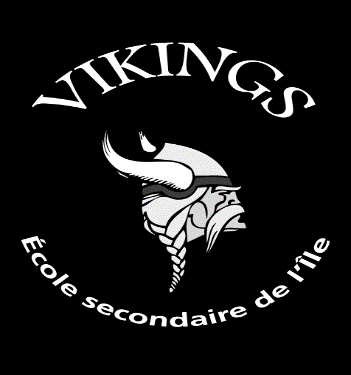 Le programme de football de l’école secondaire de l’Île (Gatineau) est à la recherche d’entraîneurs pour combler les postes  suivants: entraineur de position (demi-défensifs, ligne offensive, receveurs, quart-arrière) et coordonateur des unités spéciales pour la prochaine saison de son équipe juvénile.Description du poste :En collaboration avec l’entraîneur-chef, la personne engagée organise et planifie l’entraînement de sa position attitrée.Qualités recherchés :-Bien Communiquer avec les jeunes
-Être disponible à partir de 3h30 les soirs de semaines - Toute forme d’expérience est un atoutSi vous êtes intéressés ou pour obtenir des informations, svp communiquez avec Nicolas Drolet par courriel au : droletni@cspo.qc.ca ou par téléphone au 819 771-6126 poste 711744.